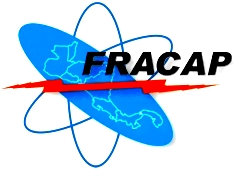 FEDERACIÓN DE RADIOAFICIONADOS DE CENTROAMÉRICA55a. CONVENCIÓN FRACAP 2021NOVIEMBRE 5, 6 Y 7, 2021FORMULARIO DE INSCRIPCIÓN DE PARTICIPANTEIndicativos: __________________________Nombre(s): _____________________________________________Apellido(s): _____________________________________________País: ___________________________________________________ Dirección: _____________________________________________________________                   _____________________________________________________________Información de contacto: e-Mail: _______________________________________________________________Teléfono (__)/WhatsApp(__): _____________________________________________Inscripción como:    ____ delegado por el club _____________________________ 		          ____ convencionista 		         _____ otro Favor enviar por correo electrónico a: fracap200@gmail.comSan Salvador, noviembre de 2021 